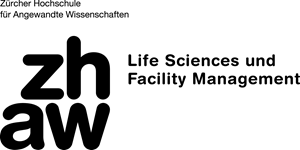 TitelVertraulichMasterthesis im Facility ManagementInstitut für Facility ManagementWeiterbildungsstufe Facility ManagementStudienzyklus AbstractTextkörper...Dank, Vorbemerkung oder VorwortTextkörper...Inhaltsverzeichnis1	Kapitel 1	11.1	Unterkapitel 1	11.2	Unterkapitel 2	11.3	Unterkapitel 3	11.4	Unterkapitel 4	11.4.1	Unterunterkapitel 1	11.4.2	Unterunterkapitel 2	11.4.3	Unterunterkapitel 3	11.4.4	Unterunterkapitel 4	11.5	Unterkapitel 5	12	Kapitel 2	22.1	Unterkapitel 1	22.2	Unterkapitel	22.3	Unterkapitel	22.4	Unterkapitel	22.5	Unterkapitel	22.6	Unterkapitel	22.7	Unterkapitel	23	Kapitel 3	33.1	Unterkapitel	34	Kapitel	54.1	Unterkapitel	54.2	Unterkapitel	55	Kapitel	65.1	Unterkapitel	65.2	Unterkapitel	65.3	Unterkapitel	65.4	Unterkapitel	65.5	Unterkapitel	66	Kapitel	76.1	Unterkapitel	76.2	Unterkapitel	77	Kapitel	87.1	Unterkapitel	87.2	Unterkapitel	87.3	Unterkapitel	87.4	Unterkapitel	87.5	Unterkapitel	88	Schlussfolgerungen	99	Literatur- und Quellenverzeichnis	109.1	Literaturverzeichnis	109.2	Quellenverzeichnis	1010	Anhang	11BeilagenverzeichnisAbkürzungsverzeichnisAbbildungsverzeichnisAbbildung 1: Garten	2Abbildung 2: Anreisebeschreibung	3Kapitel 1Unterkapitel 1Unterkapitel 2Unterkapitel 3Unterkapitel 4Unterunterkapitel 1Unterunterkapitel 2Unterunterkapitel 3Unterunterkapitel 4Unterkapitel 5Kapitel 2Unterkapitel 1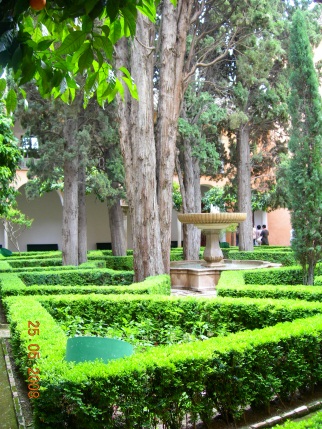 Abbildung 1: GartenUnterunterkapitel 1Unterunterkapitel 2Unterunterkapitel 3Unterkapitel Unterkapitel Unterkapitel Unterkapitel Unterkapitel Unterkapitel Unterunterkapitel Unterunterkapitel Kapitel 3Unterkapitel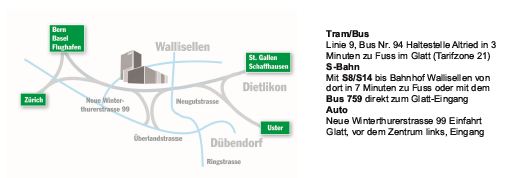 Abbildung 2: AnreisebeschreibungUnterunterkapitelUnterunterkapitelKapitelUnterkapitelUnterkapitelUnterunterkapitelUnterunterkapitelUnterunterkapitelKapitelUnterkapitelUnterkapitelUnterkapitelUnterkapitelUnterkapitelKapitelUnterkapitelUnterkapitelKapitelUnterkapitelUnterkapitelUnterkapitelUnterkapitelUnterkapitelSchlussfolgerungenLiteratur- und QuellenverzeichnisLiteraturverzeichnisQuellenverzeichnisAnhangAnhang 1:	Anhang 2:	Beilagen im Anhangz.B. Poster, Selbständigkeitserklärung, etc.AuftraggeberVerfasserin / VerfasserExpertin / ExperteAbgabedatumBeilage 1Abkürzung 1